DEDALUS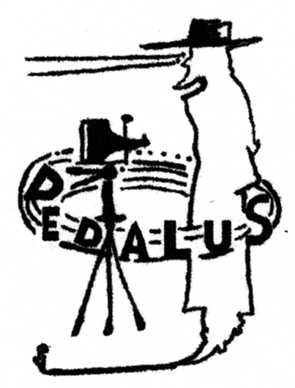 Ass. Cult. e Archivio di Documentazione della POESIA Contemporanea in VIDEOE d i z i o n i   A r c h i v  i o   D e d a l u sCOMUNICATO STAMPApartecipazione a BookcityDa mercoledì 15 a domenica 19 novembre, Ore 17:00  L’Archivio Dedalus Edizioni Via Pietro Custodi 18, presenterà i seguenti titoli:Mercoledì 15 novembre ore 17:00Lettere carbonare su facebook – 2020 - Vincenzo Pezzella Dedalus Si tratta di una serie di poesie nei modi di un “flusso di coscienza”, tra i canti e il poemetto, riguardanti la situazione socio-politica a lui contemporanea, rese pubbliche nella sezione “il mio diario” nel portale di Facebook dal 18 Giugno all’8 Settembre 2020. Nota critica di Elena Grazioli.Giovedì 16 novembre ore 17:00Tutti gli scritti parte 1 – L’opera amministrativa / Scritto sulla consacrazione – 2023 - Sugerio abate / traduzione Paola MagiQuesto volume presenta, oltre a una nuova e attenta traduzione dei testi latini, anche una particolare chiave di lettura nel saggio introduttivo di Paola Magi, in cui la curatrice mette a confronto gli scritti dell’abate del XII secolo con l’opera di Marcel Duchamp.Venerdì 17 novembre ore 17:00Poesie di transito su facebook – 2021 - Vincenzo Pezzella DedalusIn questo volume sono raccolte le Poesie di Transito pubblicate su Facebook dal 29 gennaio al 9 aprile 2019. Ogni poesia, riprodotta nella sua versione originale su cartoncino self-card, è accompagnata da un testo, una sorta di diario che ripercorre il nodo di idee e di memorie di cui la poesia di Vincenzo Pezzella Dedalus si è nutrita. Il libro è a tiratura limitata, ogni copia è firmata e numerata dall’autore.Sabato 18 novembre ore 17:00Liriche: Lettere napoletane su telegram  - 2022 - Vincenzo Pezzella DedalusQueste liriche sono state composte di getto su un programma di scrittura smartphone e poi girate nella rete di Telegram e Whatsapp dell'autore. Qui sono state tradotte in una impaginazione cartacea a libro. Nota critica di Vincenzo Gampardella.
Domenica 19 novembre ore 17:00Senza titolo Fuori Luogo  - 2022 - Vincenzo Pezzella Dedalus"Quando sono entrato nella sala Duchamp del museo di Philadelphia ho percepito subito che quelle opere erano invecchiate. E mi sono domandato se l’artista le avrebbe volute lì".Duchamp propone non un'estetica della pittura ma un'estetica dell'estetica. Se nell'arte coglie un processo di libertà è perché è nella vita quotidiana che possiamo sperimentare un processo di libertà; una scelta estetica secondo l'artista franco-americano. Il libro è a tiratura limitata, ogni copia è firmata e numerata dall’autore.https://archiviodedalus.weebly.com/                                                     http://www.vincenzopezzelladedalus.com/    Via Pietro Custodi 18 Milano 20136 tel +39 3483536176 +39 0236550497 archiviodedalusedizioni@gmail.com  c.f. 97359150154